Guía N 28 Pensamiento matemático.Más que.Observa las imágenes que te mostrará la educadora.Responde las preguntas.Encierra en un círculo y pinta las imágenes que contengas más objetos.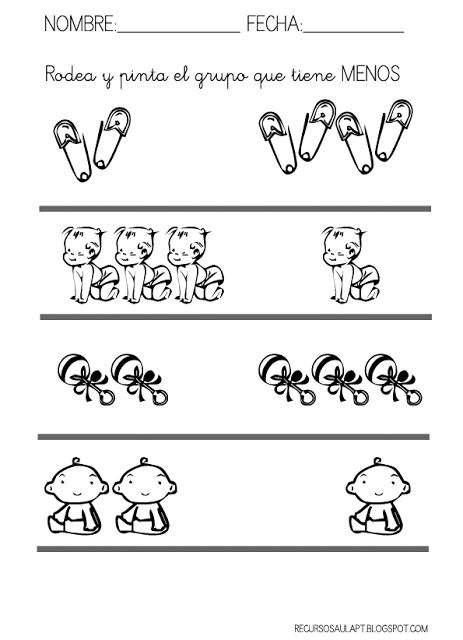 Dibuja más objetos que los observados en el siguiente cuadro.Dibuja la misma cantidad de objetos.NOMBRE:FECHA: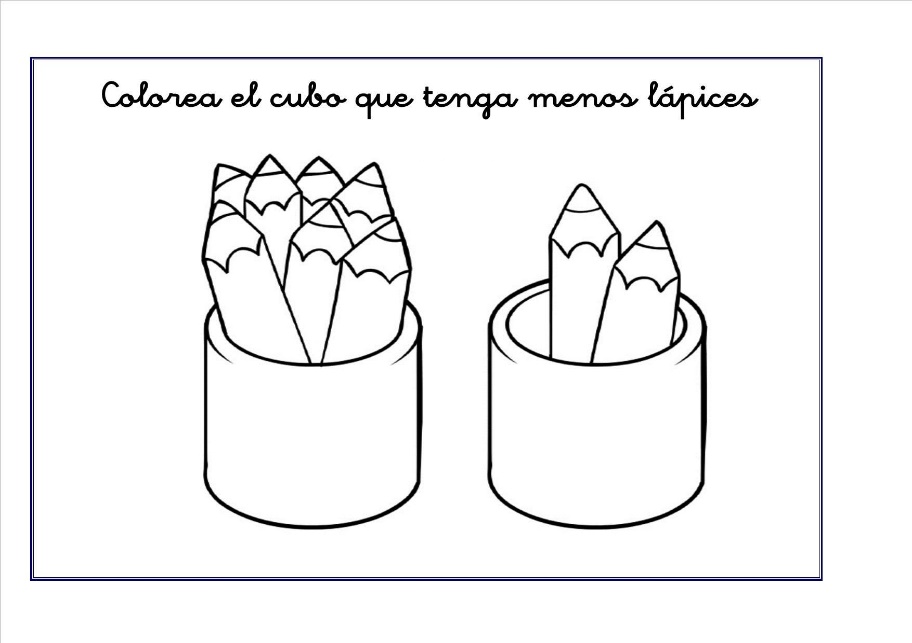 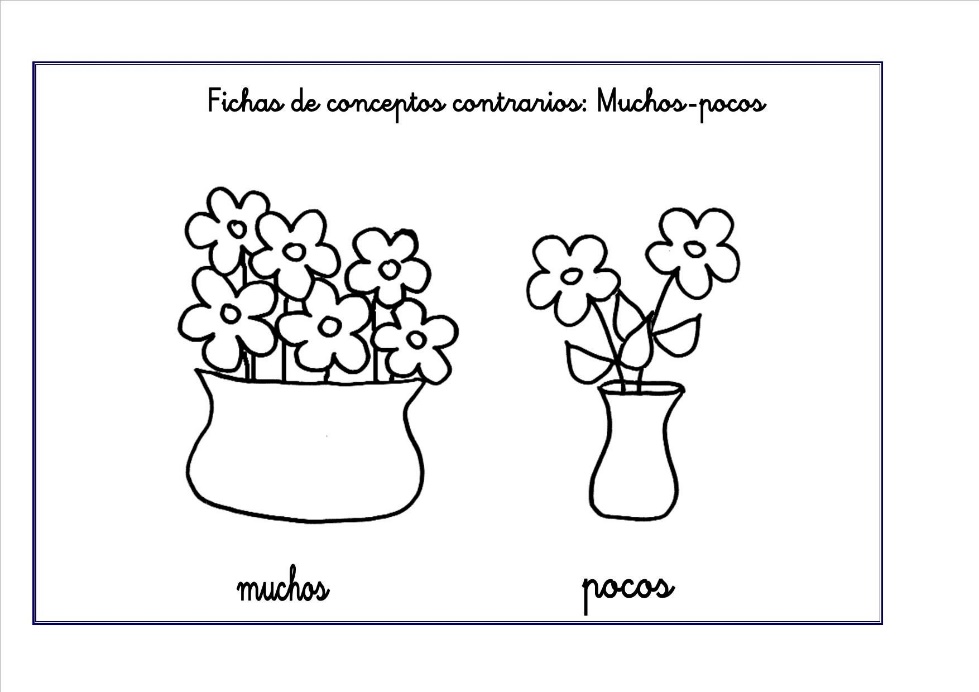 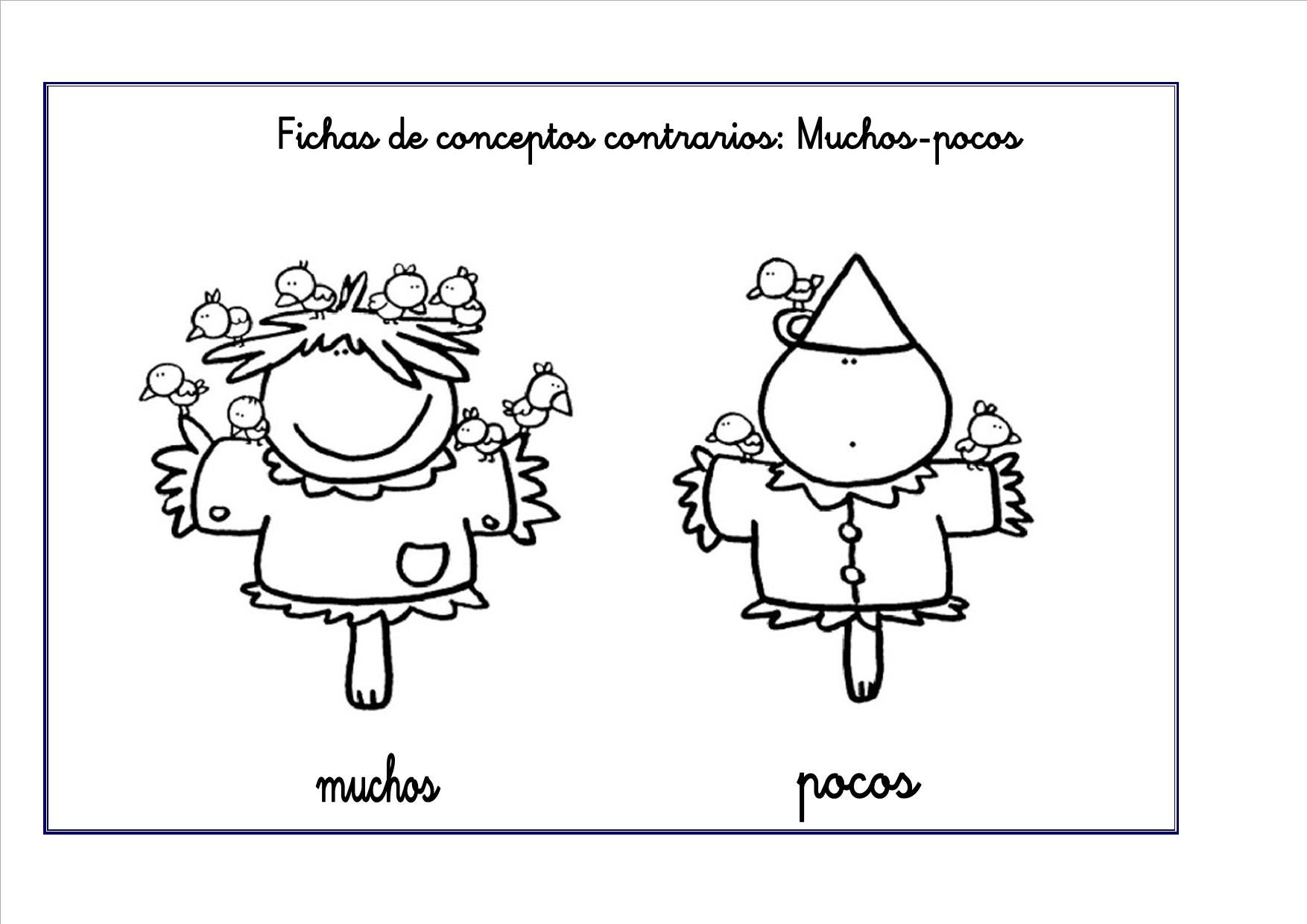 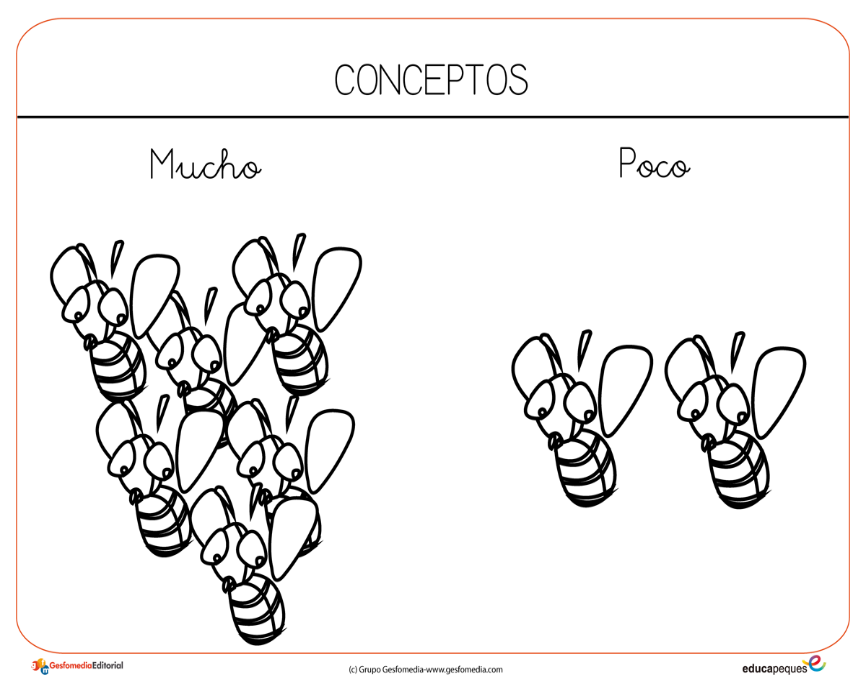 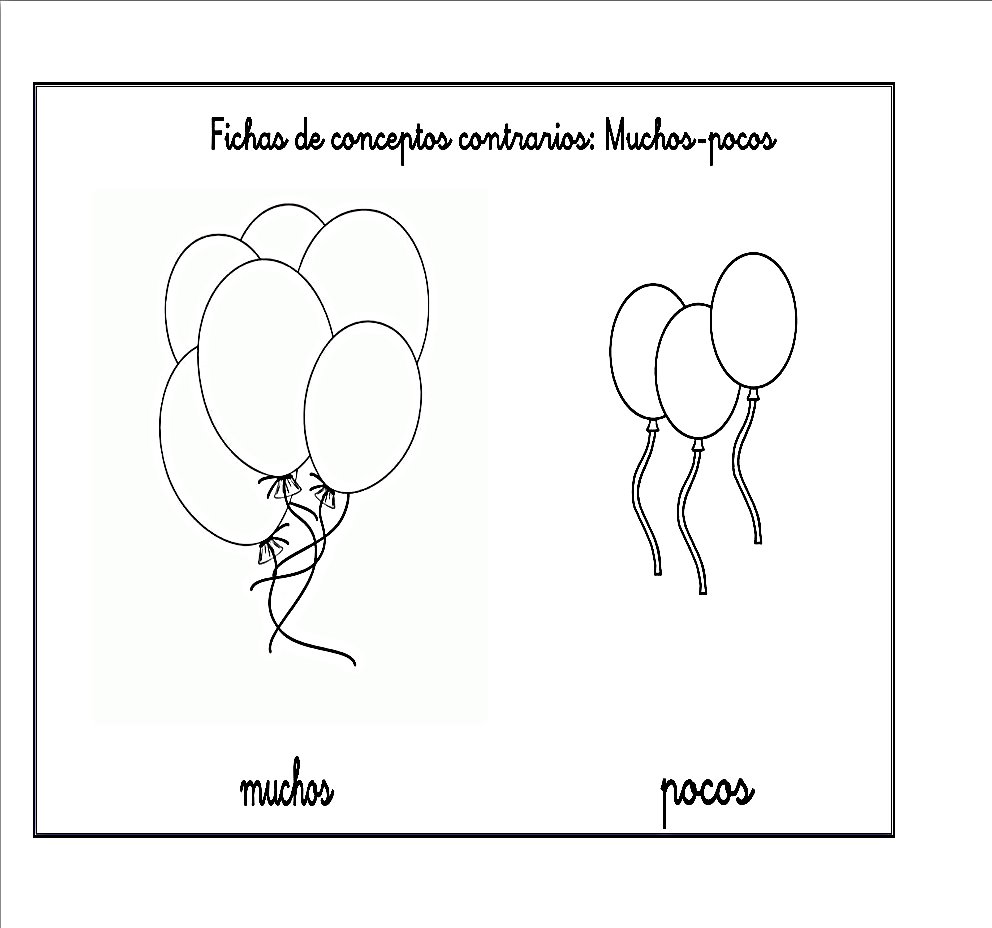 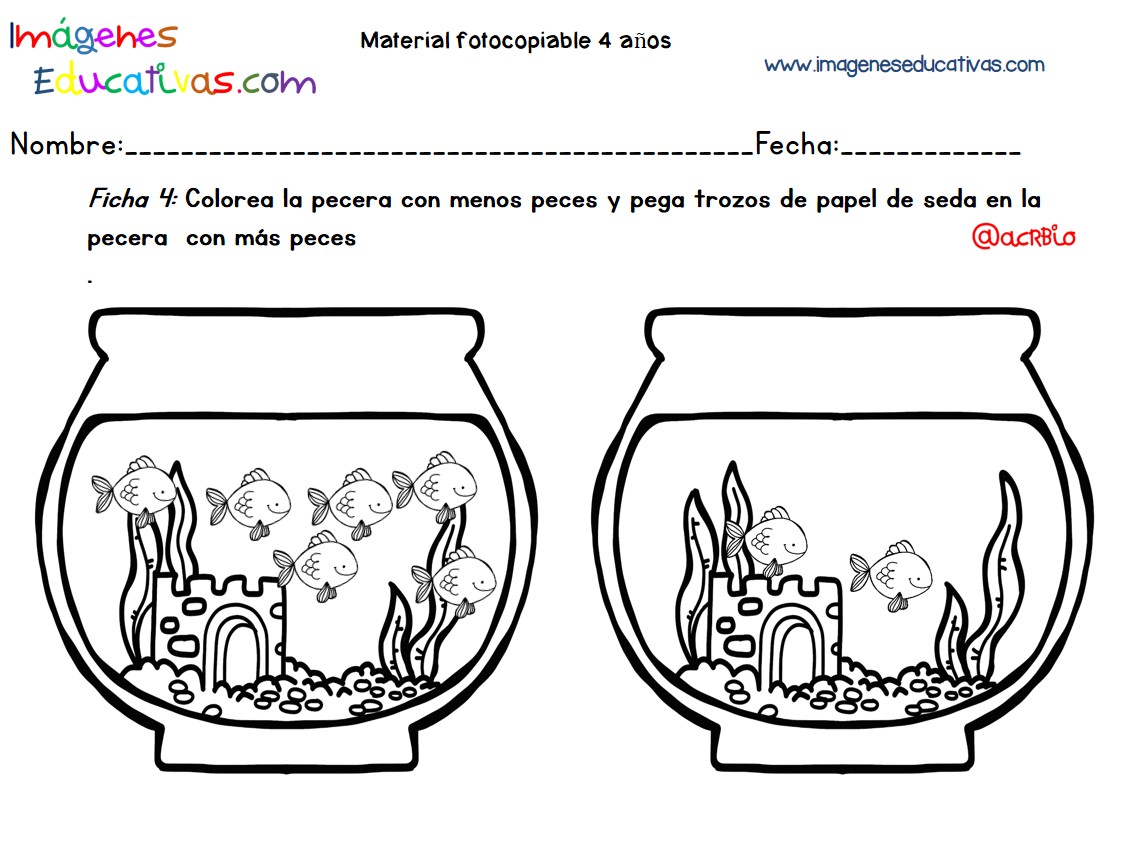 